Решение конфликтов в повседневной жизни       Время от времени мы конфликтуем с родными, коллегами,  друзьями и начальством.  В природе не существует абсолютно бесконфликтных людей, потому что постоянно поступаться собственными интересами не сможет даже самый компромиссный человек. Неужели без конфликтов в нашей жизни прожить нельзя? Как разобраться в конфликтных ситуациях, предотвратить развитие конфликта, предвидеть его? Попробуем разобраться.     Умение избегать конфликтных ситуаций служит залогом ровных и счастливых отношений в семье, с детьми, доброжелательной атмосферы на работе. У любого конфликта есть свои предвестники, сигнализирующие о надвигающейся опасности. Вот самые характерные предконфликтные признаки:⇒При встрече ваш собеседник, партнер, друг отводит глаза, избегает прямых взглядов.⇒Он увеличивает дистанцию комфортного общения, избегает рукопожатий, принимает «закрытые» позы - держит некоторую дистанцию.⇒Ваш собеседник выбирает формальные, общие темы для разговора (погода, работа и пр.).⇒Ваш знакомый, коллега или друг нарушает сроки возврата долга, опаздывает на встречи или вовсе избегает их.⇒При общении у вашего собеседника, коллеги, знакомого тон становится все более жестким и сдержанным, заметно меняются интонации.⇒При расставании ваш собеседник испытывает явное облегчение.     При появлении таких признаков можно еще успеть предупредить конфликт, уклониться от него или же дистанцироваться для определения своих позиций и выбора оптимальной модели поведения.      Всегда ли плохи конфликты? Существует мнение, что конфликты - это всегда плохо. В целом это скорее так, но жизнь всегда сложнее простых ответов. В конфликтах есть не только очевидные минусы, но и иногда нужные плюсы. Конфликт вреден тем, кто не умеет вести себя в конфликте, и бывает полезен в руках подготовленных людей.                                 Возьмите себе на заметку(!):     Перед вами список фраз, слева выражения которые мы чаще всего произносим, которые могут привести к конфликту. А справа безобидные и  не провоцирующие на ссору.     Сравните формулировку и попробуйте в повседневной жизни использовать фразы подобным списку справа:     Старайтесь всегда думать, прежде чем сказать. Возможно, в эмоциональном состоянии можете наговорить лишнего, и в скором времени будете жалеть о сказанном. А слово не воробей!Еще рекомендации, как можно избежать конфликтной ситуации:- Ответить улыбкой (не с сарказмом и иронией)- Использовать “Я – утверждение” - концентрируем свое внимание на том, что мы чувствуем и способны об этом сказать своему сопернику вместо - "Ты – утверждения”, которое подрывает и ведет к углублению конфликта (вместо “ Вы должны принести мне книгу”- “ Я была бы рада, если бы Вы принесли мне книгу”)- Способность и умение прощать!!! - значит, “обуздать” свой гнев и не собираться мстить.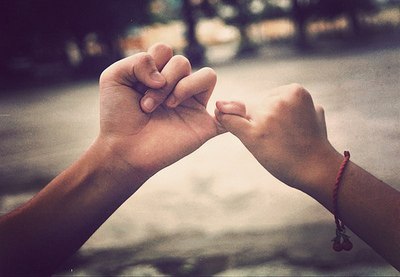 Цените своих близких, берегите свои нервы, научитесь прощать. Даже легкая улыбка способна улучшить настроение, и вы увидите, как изменится мир вокруг вас.Он должен заботиться обо мне→Мне хочется, чтобы он заботился обо мнеТы не должна была ходить на ту вечеринку→Я бы предпочел, чтобы ты не ходила на вечеринкуОн меня унизил→Мне было неприятноМеня заставили→Я не сумела отказатьсяМеня обидели!→Я предпочла обидетьсядолжна была предвидеть возможные трудности→Мне хотелось, чтоб ты предвидела возможные трудностиПрекрати меня злить→Я начинаю злитьсяТы ни разу в жизни для меня ничего не сделала!→Мне не хватает внимания и заботы с твоей стороны